                     																										NO. 25JOURNALOF THESENATEOF THESTATE OF SOUTH CAROLINAREGULAR SESSION BEGINNING TUESDAY, JANUARY 8, 2019_________TUESDAY, FEBRUARY 19, 2019Tuesday, February 19, 2019(Statewide Session)Indicates Matter StrickenIndicates New Matter	The Senate assembled at 2:00 P.M., the hour to which it stood adjourned, and was called to order by the PRESIDENT.	A quorum being present, the proceedings were opened with a devotion by the Chaplain as follows:Luke 12:48b 	“From everyone to whom much has been given, much will be required; from the one to whom much has been entrusted, even more will be demanded.”	Let us pray.  Gracious God, many are the gifts that You have bestowed upon us as a State and as individuals. However some of Your people seem to have received more talents and abilities than others.	Very few of our people could serve as these Senators serve. This is not an issue of favoritism or lack of fairness but rather an issue of responsibility, especially within this Chamber -- for “those to whom much has been given, much more is expected.”	Grant, O God, to all these gifted servants, the strength and faith to stay the course, even when confronted with long hours spent in Session, time consuming committee meetings and seemingly endless public events and requests.  Arm them, we pray, with conviction and resilience and make their way perfect, as only You can do.  For it is in Your holy name that we make this request, Amen. 	The PRESIDENT called for Petitions, Memorials, Presentments of Grand Juries and such like papers.Point of Quorum	At 2:04 P.M., Senator LEATHERMAN made the point that a quorum was not present.  It was ascertained that a quorum was not present.Call of the Senate	Senator LEATHERMAN moved that a Call of the Senate be made.  The following Senators answered the Call:Alexander	Bennett	CampbellCampsen	Cash	ClimerCromer	Davis	FanningGambrell	Goldfinch	GregoryGrooms	Harpootlian	HembreeJohnson	Leatherman	MalloyMartin	Massey	McElveenPeeler	Rice	SennSetzler	Shealy	SheheenTalley	Turner	VerdinWilliams	Young	A quorum being present, the Senate resumed.Recorded Presence	Senator CORBIN recorded his presence subsequent to the Call of the Senate.MESSAGE FROM THE GOVERNORThe following appointments were transmitted by the Honorable Henry Dargan McMaster:Statewide AppointmentsInitial Appointment, South Carolina Board of Probation, Parole and Pardon Services, with the term to commence March 15, 2017, and to expire March 15, 20232nd Congressional District:Mollie D. Taylor, 2640 Pine Lake Drive, West Columbia, SC 29169-3742 VICE George N. Martin IIIReferred to the Committee on Corrections and Penology.Initial Appointment, South Carolina Commission on Higher Education, with the term to commence July 1, 2016, and to expire July 1, 2020At-Large :Charles E. Dalton, 11 Harvest Court, Greenville, SC 29601-4409 VICE Kenneth W. KinardReferred to the Committee on Education.Doctor of the Day	Senator SETZLER introduced Dr. Gregory Squires of Charleston, S.C., Doctor of the Day.CO-SPONSORS ADDED	The following co-sponsors were added to the respective Bills:S. 9			Sen. TurnerS. 15		Sen. JacksonS. 74		Sen. M.B. MatthewsS. 82		Sen. TurnerS. 85		Sen. TurnerS. 119		Sen. TurnerS. 125		Sen. TurnerS. 131		Sen. TalleyS. 156		Sen. TurnerS. 175		Sen. TurnerS. 185		Sen. AlexanderS. 179		Sen. TurnerS. 191		Sen. ClimerS. 197		Sen. TurnerS. 298		Sens. Allen, Nicholson and ReeseS. 372		Sen. TalleyS. 439		Sen. ReeseS. 443		Sen. AlexanderS. 444		Sen. TurnerS. 454		Sen. AlexanderCO-SPONSOR REMOVED	The following co-sponsor was removed from the respective Bill:S. 419		Sen. CampsenRECALLED	S. 482 -- Senators Campbell and Bennett:  A BILL TO AMEND SECTION 7-7-230, CODE OF LAWS OF SOUTH CAROLINA, 1976, RELATING TO THE DESIGNATION OF VOTING PRECINCTS IN DORCHESTER COUNTY, SO AS TO REDESIGNATE THE MAP NUMBER ON WHICH THE NAMES OF THESE PRECINCTS MAY BE FOUND AND MAINTAINED BY THE REVENUE AND FISCAL AFFAIRS OFFICE.	Senator RANKIN asked unanimous consent to make a motion to recall the Bill from the Committee on Judiciary.	The Bill was recalled from the Committee on Judiciary and ordered placed on the Calendar for consideration tomorrow.INTRODUCTION OF BILLS AND RESOLUTIONS	The following were introduced:	S. 526	 -- Senator Shealy:  A SENATE RESOLUTION TO HONOR AND RECOGNIZE JENNIFER DIABY OF COLUMBIA AND TO COMMEND HER FOR HER MANY YEARS OF SIGNIFICANT CONTRIBUTIONS TO HUMAN SERVICES AND MINISTRY WORK.l:\s-res\ks\030jenn.kmm.ks.docx	The Senate Resolution was adopted.	S. 527	 -- Senator Hembree:  A CONCURRENT RESOLUTION TO RECOGNIZE AND HONOR MS. BETTY LOU STEPHENS FOR HER SIGNIFICANT PARTICIPATION IN THE HORRY ELECTRIC COOPERATIVE, INC., AND TO CONGRATULATE HER UPON BEING NAMED THE COOPERATIVE'S 2019 RURAL LADY OF THE YEAR.l:\council\bills\agm\19558wab19.docx	The Concurrent Resolution was adopted, ordered sent to the House.	S. 528	 -- Senator Hembree:  A SENATE RESOLUTION TO RECOGNIZE AND HONOR MARLISA SMALL, OWNER OF MARLISA'S WIG STUDIO & DAY SPA IN LITTLE RIVER, FOR HER SIGNIFICANT CONTRIBUTIONS TO HER COMMUNITY AND ENCOURAGEMENT OF MANY IN THEIR WALK WITH CANCER.l:\council\bills\gm\24086sa19.docx	The Senate Resolution was adopted.	S. 529	 -- Senators Young, Setzler and Massey:  A BILL TO AMEND SECTION 44-66-30 OF THE 1976 CODE, RELATING TO PERSONS WHO MAY MAKE HEALTH CARE DECISIONS FOR A PATIENT WHO IS UNABLE TO CONSENT, TO REVISE THE LIST OF AUTHORIZED DECISION MAKERS; AND TO AMEND SECTIONS 44-26-40, 44-26-50, AND 44-26-60(C) OF THE 1976 CODE, ALL RELATING TO CLIENTS OF THE DEPARTMENT OF DISABILITIES AND SPECIAL NEEDS WHO ARE INCOMPETENT TO MAKE THEIR OWN HEALTH CARE DECISIONS, TO MAKE CONFORMING CHANGES.l:\s-res\try\021heal.kmm.try.docx	Read the first time and referred to the Committee on Medical Affairs.	S. 530	 -- Senator Leatherman:  A BILL TO AMEND SECTION 11-35-20, CODE OF LAWS OF SOUTH CAROLINA, 1976, RELATING TO THE PURPOSE AND POLICIES OF THE CONSOLIDATED PROCUREMENT CODE, SO AS TO PROVIDE THAT THE CODE MUST BE CONSTRUED AND APPLIED TO PROMOTE THE UNDERLYING PURPOSES AND POLICIES; BY ADDING SECTION 11-35-27 SO AS TO PROVIDE THAT NO PART OF THE CHAPTER MAY BE CONSIDERED IMPLIEDLY REPEALED BY SUBSEQUENT LEGISLATION; TO AMEND SECTION 11-35-40, RELATING TO THE APPLICATION OF THE PROCUREMENT CODE, SO AS TO PROVIDE THAT CERTAIN FAILURES TO COMPLY ARE NOT SUBJECT TO REVIEW UNDER ARTICLE 17; TO AMEND SECTION 11-35-70, RELATING TO SCHOOL DISTRICTS SUBJECT TO THE PROCUREMENT CODE, SO AS TO CHANGE THE REFERENCE TO THE OFFICE OF GENERAL SERVICES TO THE DIVISION OF PROCUREMENT SERVICES; TO AMEND SECTION 11-35-210, RELATING TO CERTAIN DETERMINATIONS, SO AS TO PROVIDE THAT ALL FINDINGS, DETERMINATIONS, DECISIONS, POLICIES, AND PROCEDURES ALLOWED BY THIS CHAPTER ARE EXEMPT FROM CERTAIN REQUIREMENTS; TO AMEND SECTION 11-35-310, RELATING TO DEFINITIONS, SO AS TO AMEND CERTAIN DEFINITIONS AND ADD DEFINITIONS OF "BUSINESS DAY", "PERSON", AND "PUBLIC FUNDS"; TO AMEND SECTION 11-35-410, RELATING TO PUBLIC ACCESS TO PROCUREMENT INFORMATION, SO AS TO PROVIDE THAT A GOVERNMENTAL BODY MAY KEEP PORTIONS OF A SOLICITATION CONFIDENTIAL AND PROVIDE FOR CERTAIN WRITTEN DISCLOSURES; TO AMEND SECTION 11-35-510, RELATING TO THE CENTRALIZATION OF MATERIALS MANAGEMENT AUTHORITY, SO AS TO PROVIDE THAT THE VESTING AUTHORITY IS ALSO SUBJECT TO SECTION 11-35-1560; TO AMEND SECTION 11-35-530, RELATING TO ADVISORY COMMITTEES, SO AS TO REMOVE CERTAIN REQUIREMENTS OF THE BOARD WORKING IN ACCORDANCE WITH REGULATIONS OF THE BOARD; TO AMEND SECTION 11-35-540, RELATING TO THE AUTHORITY AND DUTIES OF THE BOARD, SO AS TO REMOVE CERTAIN REQUIREMENTS OF THE CHIEF EXECUTIVE OFFICER IN RELATION TO A DESIGNATED BOARD OFFICE; TO AMEND SECTION 11-35-710, RELATING TO CERTAIN EXEMPTIONS, SO AS TO REQUIRE THE STATE FISCAL ACCOUNTABILITY AUTHORITY TO MAINTAIN AND POST PUBLICLY A RUNNING LIST OF ALL CURRENTLY EFFECTIVE ACTIONS TAKEN BY THE BOARD; TO AMEND SECTION 11-35-810, RELATING TO THE CREATION OF THE MATERIALS MANAGEMENT OFFICE, SO AS TO CHANGE THE OFFICE OF GENERAL SERVICES TO THE DIVISION OF PROCUREMENT SERVICES; TO AMEND SECTION 11-35-820, RELATING TO THE CREATION OF THE INFORMATION TECHNOLOGY MANAGEMENT OFFICE, SO AS TO PROVIDE THAT THE OFFICE IS RESPONSIBLE FOR ADMINISTERING ALL PROCUREMENT AND CONTRACTING ACTIVITIES UNDERTAKEN FOR GOVERNMENTAL BODIES INVOLVING INFORMATION TECHNOLOGY; TO AMEND SECTION 11-35-1210, RELATING TO CERTAIN CERTIFICATION, SO AS TO PROVIDE THAT UP TO CERTAIN DOLLAR AMOUNTS AN INDIVIDUAL GOVERNMENTAL BODY MAY MAKE DIRECT PROCUREMENTS NOT UNDER TERM CONTRACTS; TO AMEND SECTION 11-35-1230, RELATING TO AUDITING AND FISCAL REPORTING, SO AS TO REMOVE THE REQUIREMENT THAT THE DIVISION OF BUDGET ANALYSIS WITH THE COMPTROLLER GENERAL SHALL ASSUME RESPONSIBILITY FOR CERTAIN FISCAL REPORTING PROCEDURES; TO AMEND SECTION 11-35-1410, RELATING TO DEFINITIONS, SO AS TO ADD DEFINITIONS FOR "COMMERCIAL PRODUCT" AND "COMMERCIALLY AVAILABLE OFF-THE-SHELF PRODUCT"; TO AMEND SECTION 11-35-1510, RELATING TO THE METHODS OF SOURCE SELECTION, SO AS TO ADD SECTION 11-35-1535 TO THE LIST OF EXCEPTIONS; TO AMEND SECTION 11-35-1520, RELATING TO COMPETITIVE SEALED BIDDING, SO AS TO REMOVE CERTAIN REQUIREMENTS FOR DISCUSSION WITH BIDDERS; TO AMEND SECTION 11-35-1525, RELATING TO COMPETITIVE FIXED PRICE BIDDING, SO AS TO REMOVE CERTAIN PROVISIONS FOR DISCUSSION WITH RESPONSIVE BIDDERS AND REMEDIES; TO AMEND SECTION 11-35-1528, RELATING TO COMPETITIVE BEST VALUE BIDDING, SO AS TO REMOVE CERTAIN PROVISIONS FOR DISCUSSION WITH RESPONSIVE BIDDERS; TO AMEND SECTION 11-35-1529, RELATING TO COMPETITIVE ONLINE BIDDING, SO AS TO PROVIDE FOR PUBLIC NOTICE; TO AMEND SECTION 11-35-1530, RELATING TO COMPETITIVE SEALED PROPOSALS, SO AS TO PROVIDE THAT OFFERORS MUST BE ACCORDED FAIR AND EQUAL TREATMENT WITH RESPECT TO ANY OPPORTUNITY FOR DISCUSSIONS; BY ADDING SECTION 11-35-1535 SO AS TO PROVIDE FOR COMPETITIVE NEGOTIATIONS AND TO PROVIDE CERTAIN REQUIREMENTS; TO AMEND SECTION 11-35-1540, RELATING TO NEGOTIATIONS AFTER AN UNSUCCESSFUL COMPETITIVE SEALED BIDDING, SO AS TO PROVIDE THAT THE PROCUREMENT OFFICER, NOT THE PROCURING AGENCY, SHALL CONSIDER IF A BID IS UNREASONABLE; TO AMEND SECTION 11-35-1550, RELATING TO CERTAIN SMALL PURCHASE PROCEDURES, SO AS TO AMEND CERTAIN DOLLAR AMOUNT CAPS; TO AMEND SECTION 11-35-1560, RELATING TO SOLE SOURCE PROCUREMENT, SO AS TO PROVIDE FOR ADEQUATE PUBLIC NOTICE; TO AMEND SECTION 11-35-1570, RELATING TO EMERGENCY PROCUREMENTS, SO AS TO PROVIDE CERTAIN NOTICE OF THE AWARD; BY ADDING SECTION 11-35-1610 SO AS TO PROVIDE THAT A CHANGE OR MODIFICATION IN A CONTRACT MAY NOT ALTER A CONTRACT IN A MANNER INCONSISTENT WITH THIS CODE; TO AMEND SECTION 11-35-1810, RELATING TO THE RESPONSIBILITY OF BIDDERS AND OFFERORS, SO AS TO PROVIDE THAT CERTAIN COMMUNICATION IS PRIVILEGED; TO AMEND SECTION 11-35-1830, RELATING TO COST OR PRICING DATA, SO AS TO ADD COMPETITIVE NEGOTIATIONS PURSUANT TO SECTION 11-35-1535; BY ADDING SECTION 11-35-1840 SO AS TO PROVIDE THAT THE BOARD MAY PROMULGATE CERTAIN REGULATIONS; BY ADDING SECTION 11-35-2015 SO AS TO PROVIDE THAT A CONTRACT OR AMENDMENT IS NOT EFFECTIVE AGAINST A GOVERNMENTAL BODY UNLESS THE CONTRACT OR AMENDMENT IS IN WRITING AND SIGNED BY A CERTAIN OFFICER; TO AMEND SECTION 11-35-2030, RELATING TO MULTITERM CONTRACTS, SO AS TO PROVIDE THAT EVERY CONTRACT WITH A POTENTIAL DURATION EXCEEDING SEVEN YEARS MUST BE APPROVED BY THE BOARD; BY ADDING SECTION 11-35-2040 SO AS TO PROVIDE THAT CERTAIN LAWS ARE INAPPLICABLE TO CONTRACTS FOR THE PROCUREMENT OF COMMERCIAL PRODUCTS; BY ADDING SECTION 11-35-2050 SO AS TO PROVIDE THAT CERTAIN TERMS OR CONDITIONS IN A CONTRACT ARE VOID; TO AMEND SECTION 11-35-2410, RELATING TO THE FINALITY OF DETERMINATIONS, SO AS TO ADD CERTAIN SECTIONS; TO AMEND SECTION 11-35-2420, RELATING TO THE REPORTING OF ANTICOMPETITIVE PRACTICES, SO AS TO PROVIDE THAT CERTAIN COMMUNICATIONS TO THE OFFICE OF THE ATTORNEY GENERAL ARE PRIVILEGED; TO AMEND SECTION 11-35-3010, RELATING TO THE CHOICE OF PROJECT DELIVERY METHOD, SO AS TO PROVIDE THAT THE USE OF CERTAIN PROJECT DELIVERY METHODS MUST BE APPROVED BY THE BOARD; TO AMEND SECTION 11-35-3015, RELATING TO THE SOURCE SELECTION METHODS ASSIGNED TO PROJECT DELIVERY METHODS, SO AS TO ADD REFERENCES TO SECTION 11-35-1530 AND SECTION 11-35-1535; TO AMEND SECTION 11-35-3020, RELATING TO ADDITIONAL BIDDING PROCEDURES FOR CONSTRUCTION PROCUREMENT, SO AS TO PROVIDE THAT ADEQUATE NOTICE MUST BE GIVEN; TO AMEND SECTION 11-35-3023, RELATING TO PREQUALIFICATION ON STATE CONSTRUCTION, SO AS TO REMOVE CERTAIN REQUIREMENTS FOR A REQUEST FOR QUALIFICATIONS; TO AMEND SECTION 11-35-3024, RELATING TO ADDITIONAL PROCEDURES APPLICABLE TO PROCUREMENT OF CERTAIN PROJECT DELIVERY METHODS, SO AS TO PROVIDE THAT CERTAIN PROVISIONS DO NOT APPLY IF COMPETITIVE NEGOTIATIONS ARE CONDUCTED; TO AMEND SECTION 11-35-3030, RELATING TO BOND AND SECURITY, SO AS TO PROVIDE THAT CERTAIN SOLICITATIONS MAY PROVIDE FOR CERTAIN BOND AND SECURITY REQUIREMENTS; TO AMEND SECTION 11-35-3040, RELATING TO CONTRACT CLAUSES AND THEIR ADMINISTRATION, SO AS TO PROVIDE THAT CERTAIN CONTRACTS MAY INCLUDE CLAUSES PROVIDING FOR THE UNILATERAL RIGHT OF A GOVERNMENTAL BODY TO ORDER IN WRITING CERTAIN CHANGES WITHIN THE GENERAL SCOPE OF THE CONTRACT; TO AMEND SECTION 11-35-3070, RELATING TO THE APPROVAL OF CERTAIN CHANGES WHICH DO NOT ALTER SCOPE OR INTENT OR EXCEED APPROVED BUDGET, SO AS TO PROVIDE THAT A GOVERNMENTAL BODY MAY APPROVE CERTAIN AMENDMENTS CONSISTENT WITH ANY APPLICABLE REGULATION OF THE BOARD; TO AMEND SECTION 11-35-3220, RELATING TO QUALIFICATIONS-BASED SELECTION PROCEDURES, SO AS TO PROVIDE THAT ADEQUATE NOTICE OF THE INVITATION MUST BE GIVEN; TO AMEND SECTION 11-35-3230, RELATING TO THE EXCEPTION FOR SMALL ARCHITECT-ENGINEER AND LAND SURVEYING SERVICES CONTRACTS, SO AS TO PROVIDE THAT A GOVERNMENTAL BODY MAY NOT NEGOTIATE WITH A FIRM UNLESS ANY UNSUCCESSFUL NEGOTIATIONS WITH A DIFFERENT FIRM HAVE BEEN CONCLUDED IN WRITING; BY ADDING SECTION 11-35-3305 SO AS TO PROVIDE THAT A PROCUREMENT OFFICER MAY ESTABLISH CONTRACTS PROVIDING FOR AN INDEFINITE QUANTITY OF CERTAIN SUPPLIES, SERVICES, OR INFORMATION TECHNOLOGY; TO AMEND SECTION 11-35-3310, RELATING TO INDEFINITE DELIVERY CONTRACTS, SO AS TO REMOVE PROVISIONS RELATING TO CONSTRUCTION SERVICES; BY ADDING SECTION 11-35-3320 SO AS TO DEFINE "TASK ORDER CONTRACT" AND TO PROVIDE WHEN A GOVERNMENTAL BODY MAY ENTER INTO A TASK ORDER CONTRACT; TO AMEND SECTION 11-35-3410, RELATING TO CONTRACT CLAUSES AND THEIR ADMINISTRATION, SO AS TO PROVIDE THAT CERTAIN CONTRACTS MAY INCLUDE CLAUSES PROVIDING FOR THE UNILATERAL RIGHT OF A GOVERNMENTAL BODY TO ORDER IN WRITING CERTAIN CHANGES WITHIN THE GENERAL SCOPE OF THE CONTRACT; TO AMEND SECTION 11-35-3820, RELATING TO THE ALLOCATION OF PROCEEDS FOR SALE OR DISPOSAL OF SURPLUS SUPPLIES, SO AS TO CHANGE REFERENCES TO THE DIVISION OF GENERAL SERVICES TO THE DEPARTMENT OF ADMINISTRATION; TO AMEND SECTION 11-35-3830, RELATING TO TRADE-IN SALES, SO AS TO CHANGE REFERENCES TO THE BOARD TO THE DEPARTMENT OF ADMINISTRATION; TO AMEND SECTION 11-35-3840, RELATING TO LICENSING FOR PUBLIC SALE OF CERTAIN PUBLICATIONS AND MATERIALS, SO AS TO CHANGE A REFERENCE TO THE DIVISION OF GENERAL SERVICES TO THE DIVISION OF PROCUREMENT SERVICES; TO AMEND SECTION 11-35-3850, RELATING TO THE SALE OF UNSERVICEABLE SUPPLIES, SO AS TO CHANGE REFERENCES TO THE BOARD TO THE DEPARTMENT OF ADMINISTRATION; TO AMEND SECTION 11-35-4210, RELATING TO CERTAIN PROTESTS AND PROCEDURES, SO AS TO PROVIDE THAT AN ACTUAL BIDDER, OFFEROR, CONTRACTOR, OR SUBCONTRACTOR WHO IS AGGRIEVED SHALL NOTIFY THE APPROPRIATE OFFICER IN WRITING; TO AMEND SECTION 11-35-4215, RELATING TO THE POSTING OF BOND OR IRREVOCABLE LETTER OF CREDIT, SO AS TO PROVIDE THAT THE AMOUNT RECOVERED MAY NOT EXCEED FIFTEEN THOUSAND DOLLARS; TO AMEND SECTION 11-35-4220, RELATING TO THE AUTHORITY TO DEBAR OR SUSPEND, SO AS TO PROVIDE THAT A VIOLATION OF THE ETHICS, GOVERNMENT ACCOUNTABILITY, AND CAMPAIGN REFORM ACT OF 1991 IS A CAUSE FOR DEBARMENT; TO AMEND SECTION 11-35-4230, RELATING TO THE AUTHORITY TO RESOLVE CONTRACT AND BREACH OF CONTRACT CONTROVERSIES, SO AS TO PROVIDE THAT THE DIVISION OF PROCUREMENT SERVICES MAY INITIATE AND PURSUE RESOLUTION OF CERTAIN CONTRACT CONTROVERSIES; TO AMEND SECTION 11-35-4310, RELATING TO SOLICITATIONS OR AWARDS IN VIOLATION OF THE LAW, SO AS TO PROVIDE THAT CERTAIN REMEDIES MAY BE GRANTED ONLY AFTER REVIEW; BY ADDING SECTION 11-35-4315 SO AS TO PROVIDE THAT THE BOARD MAY PROVIDE BY REGULATION APPROPRIATE ACTION WHERE A CONTRACT AWARD OR MODIFICATION IS IN VIOLATION OF THE PROCUREMENT CODE; BY ADDING SECTION 11-35-4340 SO AS TO PROVIDE THAT THERE IS NO REMEDY AGAINST THE STATE OTHER THAN THOSE PROVIDED IN THIS CHAPTER; TO AMEND SECTION 11-35-4410, RELATING TO THE PROCUREMENT REVIEW PANEL, SO AS TO PROVIDE THAT AN APPEAL ONLY MAY BE MADE TO THE COURT OF APPEALS; BY ADDING SECTION 11-35-4425 SO AS TO PROVIDE THAT IF A FINAL ORDER IS NOT APPEALED THE CHIEF PROCUREMENT OFFICER MAY FILE A CERTIFIED COPY OF THE FINAL RULING; BY ADDING SECTION 11-35-4430 SO AS TO PROVIDE THAT PANEL MEMBERS MAY NOT COMMUNICATE IN CONNECTION WITH ANY ISSUE OF FACT OR ISSUE OF LAW; TO AMEND SECTION 11-35-4610, RELATING TO DEFINITIONS, SO AS TO EXPAND ON THE DEFINITION OF "PUBLIC PROCUREMENT UNIT"; TO AMEND SECTION 11-35-4810, RELATING TO COOPERATIVE PURCHASING AUTHORIZED, SO AS TO PROVIDE THAT CERTAIN COOPERATIVE PURCHASING WITH OTHER STATES MUST BE THROUGH CONTRACTS AWARDED THROUGH FULL AND OPEN COMPETITION; TO AMEND SECTION 11-35-4830, RELATING TO THE SALE, ACQUISITION, OR USE OF SUPPLIES BY A PUBLIC PROCUREMENT UNIT, SO AS TO PROVIDE THAT A PUBLIC PROCUREMENT UNIT MAY SELL TO, ACQUIRE FROM, OR USE ANY SUPPLIES BELONGING TO ANOTHER PUBLIC PROCUREMENT UNIT INDEPENDENT OF CERTAIN REQUIREMENTS; TO AMEND SECTION 11-35-4840, RELATING TO THE COOPERATIVE USE OF SUPPLIES OR SERVICES, SO AS TO PROVIDE THAT ANY PUBLIC PROCUREMENT UNIT MAY ENTER INTO AN AGREEMENT INDEPENDENT OF CERTAIN REQUIREMENTS; TO AMEND SECTION 11-35-4860, RELATING TO THE SUPPLY OF PERSONNEL, INFORMATION, AND TECHNICAL SERVICES, SO AS TO PROVIDE THAT THE PROCEEDS FROM CERTAIN SALES MUST BE PLACED IN A REVENUE ACCOUNT; TO AMEND SECTION 11-35-4870, RELATING TO THE USE OF PAYMENTS RECEIVED BY A SUPPLYING PUBLIC PROCUREMENT UNIT, SO AS TO PROVIDE THAT CERTAIN PAYMENTS MUST BE DEPOSITED IN A SPECIAL REVENUE ACCOUNT; TO AMEND SECTION 11-35-4880, RELATING TO PUBLIC PROCUREMENT UNITS IN COMPLIANCE WITH CODE REQUIREMENTS, SO AS TO REMOVE A REFERENCE TO EXTERNAL PROCUREMENT ACTIVITY; TO AMEND SECTION 1-23-600 AS AMENDED, RELATING TO THE SOUTH CAROLINA ADMINISTRATIVE LAW COURT HEARINGS AND PROCEEDINGS, SO AS TO PROVIDE THAT AN APPEAL FROM THE PROCUREMENT REVIEW PANEL IS TO THE COURT OF APPEALS; TO AMEND SECTION 57-1-490, RELATING TO THE DEPARTMENT OF TRANSPORTATION ANNUAL AUDITS, SO AS TO REMOVE THE REQUIREMENT THAT THE DEPARTMENT'S INTERNAL PROCUREMENT OPERATION MUST BE AUDITED ANNUALLY; BY ADDING SECTION 1-11-190 SO AS TO PROVIDE RESPONSIBILITIES FOR THE DEPARTMENT OF ADMINISTRATION; TO REPEAL SECTION 11-35-1580 RELATING TO INFORMATION TECHNOLOGY PROCUREMENTS; TO REDESIGNATE ARTICLE 10, CHAPTER 35, TITLE 11 AS "INDEFINITE QUANTITY CONTRACTS; AND TO RECODIFY SECTIONS 11-35-35, RELATING TO SURETY BONDS, 11-35-55, RELATING TO THE PURCHASE OF GOODS OR SERVICES FROM AN ENTITY EMPLOYING PRISON INMATES, AND 11-35-70, RELATING TO SCHOOL DISTRICTS SUBJECT TO THE PROCUREMENT CODE.l:\council\bills\rt\17525sa19.docx	Read the first time and referred to the Committee on Finance.	S. 531	 -- Senators Shealy, Young, Grooms, Turner and Campbell:  A BILL TO AMEND SECTION 63-11-310(B)(3) OF THE 1976 CODE, RELATING TO CHILDREN'S ADVOCACY CENTERS, TO PROVIDE THAT RECORDS RELEASED TO THE DEPARTMENT OF SOCIAL SERVICES FOR THE PURPOSES OF INVESTIGATION AND ASSESSMENT OF ALLEGATIONS OF CHILD ABUSE OR NEGLECT SHALL BE ACCOMPANIED BY AN ORDER OF PROTECTION ISSUED BY A MAGISTRATE OR FAMILY COURT JUDGE TO ENSURE THE CONFIDENTIALITY OF SUCH RECORDS, AND TO PROVIDE WHAT SHOULD BE INCLUDED IN SUCH AN ORDER OF PROTECTION.l:\s-res\ks\031fore.sp.ks.docx	Read the first time and referred to the Committee on Family and Veterans' Services.	S. 532	 -- Senator Alexander:  A CONCURRENT RESOLUTION TO RECOGNIZE MAY 2019 AS "MENTAL HEALTH MONTH" IN SOUTH CAROLINA IN ORDER TO RAISE AWARENESS AND UNDERSTANDING OF MENTAL ILLNESS AND THE NEED FOR APPROPRIATE AND ACCESSIBLE SERVICES FOR ALL INDIVIDUALS WITH MENTAL ILLNESS.l:\s-res\tca\017ment.kmm.tca.docx	The Concurrent Resolution was introduced and referred to the Committee on Medical Affairs.	S. 533	 -- Senators Massey and Young:  A SENATE RESOLUTION TO RECOGNIZE MAY 2019 AS "BETTER HEARING AND SPEECH MONTH" IN SOUTH CAROLINA AND TO ENCOURAGE ALL SOUTH CAROLINIANS TO BECOME INFORMED ABOUT THIS CRITICAL HEALTH ISSUE.l:\s-res\asm\031bett.kmm.asm.docx	The Senate Resolution was introduced and referred to the Committee on Medical Affairs.	S. 534	 -- Senators Hutto, Hembree, Shealy, Climer, Rice and Bennett:  A BILL TO AMEND SECTION 23-11-110, CODE OF LAWS OF SOUTH CAROLINA, 1976, RELATING TO THE QUALIFICATIONS THAT A SHERIFF MUST POSSESS, SO AS TO PROVIDE THAT THESE QUALIFICATIONS ALSO APPLY TO CANDIDATES WHO WISH TO SERVE AS SHERIFFS, TO MAKE A TECHNICAL CHANGE, AND TO PROVIDE ADDITIONAL QUALIFICATIONS.l:\council\bills\gt\5661cm19.docx	Read the first time and referred to the Committee on Judiciary.	S. 535	 -- Senator Jackson:  A BILL TO AMEND SECTION 40-56-10, CODE OF LAWS OF SOUTH CAROLINA, 1976, RELATING TO THE MEMBERSHIP AND COMPOSITION OF THE STATE BOARD OF PYROTECHNIC SAFETY, SO AS TO INCREASE THE MEMBERSHIP FROM SEVEN SEATS TO NINE SEATS, AND TO PROVIDE THESE ADDITIONAL SEATS MUST BE HELD BY PYROTECHNICS RETAILERS.l:\council\bills\agm\19574wab19.docx	Read the first time and referred to the Committee on Labor, Commerce and Industry.	S. 536	 -- Education Committee:  A JOINT RESOLUTION TO APPROVE REGULATIONS OF THE STATE BOARD OF EDUCATION, RELATING TO ACCOUNTING AND REPORTING, DESIGNATED AS REGULATION DOCUMENT NUMBER 4832, PURSUANT TO THE PROVISIONS OF ARTICLE 1, CHAPTER 23, TITLE 1 OF THE 1976 CODE.l:\council\bills\dbs\31521cz19.docx	Read the first time and ordered placed on the Calendar without reference.	H. 3072	 -- Reps. Murphy and Hosey:  A BILL TO AMEND SECTION 17-22-50, CODE OF LAWS OF SOUTH CAROLINA, 1976, RELATING TO PERSONS NOT ELIGIBLE TO PARTICIPATE IN A PRETRIAL INTERVENTION PROGRAM, SO AS TO CLARIFY THAT PERSONS WHO PREVIOUSLY PARTICIPATED IN AN ALCOHOL EDUCATION PROGRAM ARE NOT PREVENTED FROM SUBSEQUENT PARTICIPATION IN A PRETRIAL INTERVENTION PROGRAM.	Read the first time and referred to the Committee on Judiciary.	H. 3131	 -- Reps. Bernstein, Thayer, Ligon, Cobb-Hunter, Henegan and Hewitt:  A BILL TO AMEND SECTION 63-9-80, CODE OF LAWS OF SOUTH CAROLINA, 1976, RELATING TO THE REQUIRED DISCLOSURE OF INFORMATION TO A PROSPECTIVE ADOPTIVE PARENT, SO AS TO PROVIDE THAT BIOLOGICAL PARENTS MAY PROVIDE THEIR PERSONAL MEDICAL HISTORY INFORMATION AT THE TIME OF CONSENT OR RELINQUISHMENT FOR THE PURPOSES OF ADOPTION, TO PROVIDE THAT, IF THE INFORMATION IS PROVIDED, THEN IT SHALL BE MADE AVAILABLE TO THE PROSPECTIVE ADOPTIVE PARENT, AND TO PROVIDE THAT THE INFORMATION ALSO MUST BE DEPOSITED WITH THE COURT AND MAY BE MADE AVAILABLE TO THE ADOPTEE WHEN THE ADOPTEE REACHES THE AGE OF MAJORITY OR, PRIOR TO THAT TIME, IF IT IS IN THE BEST INTEREST OF THE CHILD.	Read the first time and referred to the Committee on Family and Veterans' Services.	H. 3784	 -- Rep. Herbkersman:  A BILL TO AMEND SECTION 7-7-110, CODE OF LAWS OF SOUTH CAROLINA, 1976, RELATING TO THE DESIGNATION OF VOTING PRECINCTS IN BEAUFORT COUNTY, SO AS TO ADD THE NEW RIVER, PALMETTO BLUFF, AND SANDY POINTE VOTING PRECINCTS, TO REDESIGNATE THE MAP NUMBER ON WHICH THE NAMES OF THESE PRECINCTS MAY BE FOUND AND MAINTAINED BY THE REVENUE AND FISCAL AFFAIRS OFFICE, AND TO CORRECT AN OUTDATED REFERENCE TO THE FORMER OFFICE OF RESEARCH AND STATISTICS.	Read the first time and referred to the Committee on Judiciary.	H. 3964	 -- Reps. Gagnon, West, Alexander, Allison, Anderson, Atkinson, Bailey, Bales, Ballentine, Bamberg, Bannister, Bennett, Bernstein, Blackwell, Bradley, Brawley, Brown, Bryant, Burns, Calhoon, Caskey, Chellis, Chumley, Clary, Clemmons, Clyburn, Cobb-Hunter, Cogswell, Collins, B. Cox, W. Cox, Crawford, Daning, Davis, Dillard, Elliott, Erickson, Felder, Finlay, Forrest, Forrester, Fry, Funderburk, Garvin, Gilliam, Gilliard, Govan, Hardee, Hart, Hayes, Henderson-Myers, Henegan, Herbkersman, Hewitt, Hill, Hiott, Hixon, Hosey, Howard, Huggins, Hyde, Jefferson, Johnson, Jordan, Kimmons, King, Kirby, Ligon, Loftis, Long, Lowe, Lucas, Mace, Mack, Magnuson, Martin, McCoy, McCravy, McDaniel, McGinnis, McKnight, Moore, Morgan, D. C. Moss, V. S. Moss, Murphy, B. Newton, W. Newton, Norrell, Ott, Parks, Pendarvis, Pope, Ridgeway, Rivers, Robinson, Rose, Rutherford, Sandifer, Simmons, Simrill, G. M. Smith, G. R. Smith, Sottile, Spires, Stavrinakis, Stringer, Tallon, Taylor, Thayer, Thigpen, Toole, Trantham, Weeks, Wheeler, White, Whitmire, R. Williams, S. Williams, Willis, Wooten, Young and Yow:  A CONCURRENT RESOLUTION TO COMMEND AND RECOGNIZE THE NARWHAL OF IDEAS ROBOTICS TEAM FOR WINNING THE SOUTH CAROLINA FIRST(r) LEGO(r) LEAGUE WEST STATE CHAMPIONSHIP FOR THE 2018-2019 FIRST(r) ROBOTICS SEASON AND FOR ADVANCING TO THE FIRST(r) LEGO(r) LEAGUE LEGOLAND(r) INTERNATIONAL OPEN IN CARLSBAD, CALIFORNIA.	The Concurrent Resolution was adopted, ordered returned to the House.	H. 3997	 -- Rep. Kirby:  A CONCURRENT RESOLUTION TO COMMEMORATE THE DESIGNATION OF THE UNITED STATES POST OFFICE AS THE POSTMASTER FRAZIER B. BAKER POST OFFICE IN LAKE CITY, SOUTH CAROLINA, AND TO RECOGNIZE THE HISTORY THIS REPRESENTS.	The Concurrent Resolution was adopted, ordered sent to the House.Message from the HouseColumbia, S.C., February 14, 2019Mr. President and Senators:	The House respectfully informs your Honorable Body that it concurs in the amendments proposed by the Senate to:	H. 3630 -- Reps. Stavrinakis, McCoy, Collins, W. Newton, Mace, Clary, Brown, Gilliard, King, Mack, Erickson, Bradley, McDaniel, Moore, Simmons, Funderburk and Norrell:  A JOINT RESOLUTION TO DELAY THE PROPERTY TAX PENALTY SCHEDULE BY THREE MONTHS ON REAL PROPERTY OWNED BY CERTAIN INDIVIDUALS AFFECTED BY THE SHUTDOWN OF THE FEDERAL GOVERNMENT.and has ordered the Joint Resolution enrolled for Ratification.Very respectfully,Speaker of the House	Received as information.THE SENATE PROCEEDED TO A CALL OF THE UNCONTESTED LOCAL AND STATEWIDE CALENDAR.READ THE THIRD TIMESENT TO THE HOUSE	The following Bill was read the third time and ordered sent to the House of Representatives:	S. 323 -- Senator Alexander:  A BILL TO AMEND THE CODE OF LAWS OF SOUTH CAROLINA, 1976, BY ADDING SECTION 12-54-265 SO AS TO ALLOW THE DEPARTMENT OF REVENUE TO SUBMIT CERTAIN INFORMATION TO A FINANCIAL INSTITUTION REGARDING A DEBTOR THAT HAS BEEN NAMED ON A WARRANT FOR DISTRAINT, AND TO REQUIRE THE FINANCIAL INSTITUTION PROVIDE CERTAIN INFORMATION TO THE DEPARTMENT.OBJECTION, AMENDMENT PROPOSED	S. 397 -- Senators Harpootlian and Senn:  A BILL TO AMEND SECTION 61-6-4510 OF THE 1976 CODE, RELATING TO MUNICIPAL POLICE OFFICERS, TO PROVIDE THAT A COUNTY SHERIFF HAS THE SAME POWER AS A MUNICIPAL POLICE OFFICER TO ENFORCE THE PROVISIONS OF ARTICLE 13, CHAPTER 6, TITLE 61.	The Senate proceeded to the consideration of the Bill.	Senator MALLOY proposed the following amendment (JUD0397.004):	Amend the bill, as and if amended, page 1, by striking lines 32 through 39, in Section 61-4-280(B), as contained in SECTION 1, and inserting therein the following:	/		(B)	In counties with a population in excess of two hundred thousand residents, according to the latest official United States Decennial Census, a county sheriff has the power of a constable to enforce the provisions of Sections 61-4-50 through 61-4-160 and Section 61-4-230 in cases arising within the county limits, including within municipal limits; and in addition, has all powers to enforce these provisions as he has to enforce county ordinances. When in fresh and continuous pursuit of a suspect for violations of these provisions occurring within the county limits, a county sheriff may follow and arrest the suspect anywhere in the State.”		/	Amend the bill further, as and if amended, page 2, by striking lines 9 through 16, in Section 61-6-4510(B), as contained in SECTION 2, and inserting therein the following:	/		(B)	In counties with a population in excess of two hundred thousand residents, according to the latest official United States Decennial Census, a county sheriff has the power of a constable to enforce the provisions of this article, except Section 61-6-4720, in cases arising within the county limits, including within municipal limits; and in addition, has all powers to enforce these provisions as he has to enforce county ordinances. When in fresh and continuous pursuit of a suspect for violations of these provisions occurring within the county limits, a county sheriff may follow and arrest the suspect anywhere in the State.”		/	Renumber sections to conform.	Amend title to conform.	Senator MALLOY explained the amendment.	Senator SENN spoke on the amendment.	Senator SENN moved to lay the amendment on the table.	Senator MALLOY objected to further consideration of the Bill.COMMITTEE AMENDMENT ADOPTEDREAD THE SECOND TIME	S. 181 -- Senators McElveen, Johnson, McLeod, Climer and Shealy:  A BILL TO AMEND SECTION 63-9-80 OF THE 1976 CODE, RELATING TO THE REQUIRED DISCLOSURE OF INFORMATION TO A PROSPECTIVE ADOPTIVE PARENT, TO PROVIDE THAT BIOLOGICAL PARENTS MAY PROVIDE THEIR PERSONAL MEDICAL HISTORY INFORMATION AT THE TIME OF CONSENT OR RELINQUISHMENT FOR THE PURPOSES OF ADOPTION, TO PROVIDE THAT, IF THE INFORMATION IS PROVIDED, THEN IT SHALL BE MADE AVAILABLE TO THE PROSPECTIVE ADOPTIVE PARENT, AND TO PROVIDE THAT THE INFORMATION MUST ALSO BE DEPOSITED WITH THE COURT AND MAY BE MADE AVAILABLE TO THE ADOPTEE WHEN THE ADOPTEE REACHES THE AGE OF MAJORITY OR, PRIOR TO THAT TIME, IF IT IS IN THE BEST INTEREST OF THE CHILD.	The Senate proceeded to the consideration of the Bill.	The Committee on Family and Veterans’ Services proposed the following amendment (181R001.KMM.KS), which was adopted:	Amend the bill, as and if amended, page 2, by striking lines 28 through 33 and inserting:	/		(3)	If a medical history is disclosed pursuant to item (1), then the medical history may be disclosed to the adoptee upon reaching the age of majority or under circumstances prior to the adoptee reaching the age of majority for good cause shown.”		/	Renumber sections to conform.	Amend title to conform.	Senator McELVEEN explained the committee amendment.	The amendment was adopted. 	The question then being the second reading of the Bill.	The "ayes" and "nays" were demanded and taken, resulting as follows:Ayes 44; Nays 0AYESAlexander	Allen	BennettCampbell	Campsen	CashClimer	Corbin	CromerDavis	Fanning	GambrellGoldfinch	Gregory	GroomsHarpootlian	Hembree	HuttoJackson	Johnson	KimpsonLeatherman	Malloy	MartinMassey	Matthews, John	Matthews, MargieMcElveen	McLeod	PeelerRankin	Reese	RiceSabb	Scott	SennSetzler	Shealy	SheheenTalley	Turner	VerdinWilliams	YoungTotal--44NAYSTotal--0	There being no further amendments, the Bill, as amended, was read the second time, passed and ordered to a third reading.COMMITTEE AMENDMENT ADOPTEDCARRIED OVER	S. 191 -- Senators Shealy and Climer:  A BILL TO AMEND SECTION 63-7-2320 OF THE 1976 CODE, RELATING TO THE KINSHIP FOSTER CARE PROGRAM, TO PROVIDE THAT FICTIVE KIN ARE ELIGIBLE TO BE FOSTER PARENTS UNDER THE KINSHIP FOSTER CARE PROGRAM; TO PROVIDE THAT RELATIVES AND FICTIVE KIN MAY FOSTER A CHILD BEFORE BEING LICENSED AS A KINSHIP FOSTER CARE PROVIDER UNDER CERTAIN CIRCUMSTANCES; AND TO DEFINE NECESSARY TERMS.	The Senate proceeded to the consideration of the Bill.	The Committee on Family and Veterans’ Services proposed the following amendment (191R001.KMM.KS), which was adopted:	Amend the bill, as and if amended, page 1, by striking line 35 and inserting:	/		significant relationship with the child or the child’s family.	/	Amend the bill further, as and if amended, page 4, by striking lines 26 through 29.	Renumber sections to conform.	Amend title to conform.	Senator McELVEEN explained the committee amendment.	The amendment was adopted.	On motion of Senator McELVEEN, the Bill, as amended, was carried over.READ THE SECOND TIME	S. 211 -- Senator Young:  A BILL TO AMEND SECTION 63-7-940 OF THE 1976 CODE, RELATING TO AUTHORIZED USES OF UNFOUNDED CHILD ABUSE AND NEGLECT REPORTS, TO AUTHORIZE RELEASE OF INFORMATION ABOUT CHILD FATALITIES OR NEAR FATALITIES; TO AMEND SECTION 63-7-1990, AS AMENDED, RELATING TO CONFIDENTIALITY OF CHILD ABUSE AND NEGLECT RECORDS, TO AUTHORIZE THE RELEASE OF INFORMATION ABOUT CHILD FATALITIES OR NEAR FATALITIES; AND TO AMEND SECTION 63-7-20, RELATING TO CHILD PROTECTION DEFINITIONS, TO PROVIDE A DEFINITION FOR “NEAR FATALITY.”	The Senate proceeded to the consideration of the Bill.	Senator McELVEEN explained the Bill.	The question then being the second reading of the Bill.	The "ayes" and "nays" were demanded and taken, resulting as follows:Ayes 45; Nays 0AYESAlexander	Allen	BennettCampbell	Campsen	CashClimer	Corbin	CromerDavis	Fanning	GambrellGoldfinch	Gregory	GroomsHarpootlian	Hembree	HuttoJackson	Johnson	KimpsonLeatherman	Malloy	MartinMassey	Matthews, John	Matthews, MargieMcElveen	McLeod	NicholsonPeeler	Rankin	ReeseRice	Sabb	ScottSenn	Setzler	ShealySheheen	Talley	TurnerVerdin	Williams	YoungTotal--45NAYSTotal--0	The Bill was read the second time, passed and ordered to a third reading.READ THE SECOND TIME	S. 428 -- Senators Gambrell and Cash:  A BILL TO AMEND SECTION 7-7-80, CODE OF LAWS OF SOUTH CAROLINA, 1976, RELATING TO THE DESIGNATION OF VOTING PRECINCTS IN ANDERSON COUNTY, SO AS TO DELETE THE GROVE SCHOOL AND ANDERSON 5/A PRECINCTS AND ADD THE SOUTH FANT PRECINCT, AND TO REDESIGNATE THE MAP NUMBER ON WHICH THE NAMES OF THESE PRECINCTS MAY BE FOUND AND MAINTAINED BY THE REVENUE AND FISCAL AFFAIRS OFFICE.	The Senate proceeded to the consideration of the Bill.	Senator GAMBRELL explained the Bill.	The question then being the second reading of the Bill.	The "ayes" and "nays" were demanded and taken, resulting as follows:Ayes 44; Nays 0AYESAlexander	Allen	BennettCampbell	Campsen	CashClimer	Corbin	CromerDavis	Fanning	GambrellGoldfinch	Gregory	GroomsHarpootlian	Hembree	HuttoJackson	Johnson	KimpsonLeatherman	Malloy	MartinMassey	Matthews, John	Matthews, MargieMcElveen	McLeod	NicholsonPeeler	Rankin	ReeseRice	Sabb	ScottSenn	Setzler	ShealyTalley	Turner	VerdinWilliams	YoungTotal--44NAYSTotal--0	The Bill was read the second time, passed and ordered to a third reading.READ THE SECOND TIME	S. 441 -- Senator Nicholson:  A BILL TO AMEND SECTION 7-7-290, AS AMENDED, CODE OF LAWS OF SOUTH CAROLINA, 1976, RELATING TO THE DESIGNATION OF VOTING PRECINCTS IN GREENWOOD COUNTY, SO AS TO REDESIGNATE THE MAP NUMBER ON WHICH THE NAMES OF THESE PRECINCTS MAY BE FOUND AND MAINTAINED BY THE REVENUE AND FISCAL AFFAIRS OFFICE.	The Senate proceeded to the consideration of the Bill.	Senator NICHOLSON explained the Bill.	The question then being the second reading of the Bill.	The "ayes" and "nays" were demanded and taken, resulting as follows:Ayes 44; Nays 0AYESAlexander	Allen	BennettCampbell	Campsen	CashClimer	Corbin	CromerDavis	Fanning	GambrellGoldfinch	Gregory	GroomsHarpootlian	Hembree	HuttoJackson	Johnson	KimpsonLeatherman	Malloy	MartinMassey	Matthews, John	Matthews, MargieMcElveen	McLeod	NicholsonPeeler	Rankin	ReeseRice	Sabb	ScottSenn	Setzler	ShealyTalley	Turner	VerdinWilliams	YoungTotal--44NAYSTotal--0	The Bill was read the second time, passed and ordered to a third reading.READ THE SECOND TIME	H. 3697 -- Reps. Taylor, Allison, Gilliard, Simmons, Bales, Moore and Govan:  A JOINT RESOLUTION TO PROVIDE THAT NOTWITHSTANDING THE PROVISIONS OF REGULATION 62-6-(D), SOUTH CAROLINA CODE OF REGULATIONS, RELATING TO THE REQUIREMENT THAT AT LEAST TWENTY-FIVE PERCENT OF CURRICULUM REQUIREMENTS FOR CERTAIN ACADEMIC PROGRAMS MUST BE EARNED THROUGH INSTRUCTION BY THE INSTITUTION AWARDING THE DEGREE, THE COMMISSION ON HIGHER EDUCATION MAY GRANT ALTERNATE PROGRAM COMPLETION OPTIONS TO STUDENTS IMPACTED BY THE CLOSURE OF SIX EDUCATION CORPORATION OF AMERICA, INC., HIGHER EDUCATION PROVIDERS IN SOUTH CAROLINA IN 2018.	The Senate proceeded to the consideration of the Resolution.	Senator HEMBREE explained the Resolution.	The question then being the second reading of the Resolution.	The "ayes" and "nays" were demanded and taken, resulting as follows:Ayes 44; Nays 0AYESAlexander	Allen	BennettCampbell	Campsen	CashClimer	Corbin	CromerDavis	Fanning	GambrellGoldfinch	Gregory	GroomsHarpootlian	Hembree	HuttoJackson	Johnson	KimpsonLeatherman	Malloy	MartinMassey	Matthews, John	Matthews, MargieMcElveen	McLeod	NicholsonPeeler	Rankin	ReeseRice	Sabb	ScottSenn	Setzler	ShealyTalley	Turner	VerdinWilliams	YoungTotal--44NAYSTotal--0	The Resolution was read the second time, passed and ordered to a third reading.READ THE SECOND TIME	S. 260 -- Senator Goldfinch:  A BILL TO AMEND THE CODE OF LAWS OF SOUTH CAROLINA, 1976, BY ADDING CHAPTER 33 TO TITLE 33 SO AS TO ENACT THE “REVISED UNIFORM UNINCORPORATED NONPROFIT ASSOCIATION ACT”, TO AMONG OTHER THINGS, DEFINE TERMS, SPECIFY APPLICABILITY, SET FORTH POWERS OF UNINCORPORATED NONPROFIT ASSOCIATIONS, TO SPECIFY LIABILITY, AND TO SET FORTH THE PROCESS BY WHICH A LEGAL ACTION AGAINST AN ASSOCIATION IS ADJUDICATED.	The Senate proceeded to the consideration of the Bill.	Senator SETZLER explained the Bill.	The question then being the second reading of the Bill.	The "ayes" and "nays" were demanded and taken, resulting as follows:Ayes 44; Nays 0AYESAlexander	Allen	BennettCampbell	Campsen	CashClimer	Corbin	CromerDavis	Fanning	GambrellGoldfinch	Gregory	GroomsHarpootlian	Hembree	HuttoJackson	Johnson	KimpsonLeatherman	Malloy	MartinMassey	Matthews, John	Matthews, MargieMcElveen	McLeod	NicholsonPeeler	Rankin	ReeseRice	Sabb	ScottSenn	Setzler	ShealyTalley	Turner	VerdinWilliams	YoungTotal--44NAYSTotal--0	The Bill was read the second time, passed and ordered to a third reading.CARRIED OVER	S. 455 -- Senators Alexander, Climer and Davis:  A BILL TO AMEND SECTION 40-1-630(A) OF THE 1976 CODE, RELATING TO TEMPORARY PROFESSIONAL LICENSES, TO PROVIDE THAT A BOARD OR COMMISSION SHALL ISSUE A TEMPORARY PROFESSIONAL LICENSE TO THE SPOUSE OF AN ACTIVE DUTY MEMBER OF THE UNITED STATES ARMED FORCES UNDER CERTAIN CIRCUMSTANCES, AND TO AMEND SECTION 40-1-640(A) OF THE 1976 CODE, RELATING TO THE CONSIDERATION OF EDUCATION, TRAINING, AND EXPERIENCE COMPLETED BY AN INDIVIDUAL AS A MEMBER OF THE MILITARY, TO PROVIDE THAT A PROFESSIONAL OR OCCUPATIONAL BOARD OR COMMISSION SHALL ACCEPT THE EDUCATION, TRAINING, AND EXPERIENCE COMPLETED BY A MEMBER OF THE MILITARY IN ORDER TO SATISFY THE QUALIFICATIONS FOR ISSUANCE OF A LICENSE OR CERTIFICATION OR APPROVAL FOR LICENSE EXAMINATION IN THIS STATE.	The Senate proceeded to the consideration of the Bill.	Senator DAVIS explained the Bill.	On motion of Senator HUTTO, the Bill was carried over.CARRIED OVER	S. 518 -- Education Committee:  A JOINT RESOLUTION TO APPROVE REGULATIONS OF THE COMMISSION ON HIGHER EDUCATION, RELATING TO PALMETTO FELLOWS SCHOLARSHIP PROGRAM, DESIGNATED AS REGULATION DOCUMENT NUMBER 4816, PURSUANT TO THE PROVISIONS OF ARTICLE 1, CHAPTER 23, TITLE 1 OF THE 1976 CODE.	The Senate proceeded to the consideration of the Resolution.	Senator MASSEY explained the Resolution.	On motion of Senator MASSEY, the Resolution was carried over until February, 28, 2019.CARRIED OVER	S. 519 -- Education Committee:  A JOINT RESOLUTION TO APPROVE REGULATIONS OF THE STATE BOARD OF EDUCATION, RELATING TO MEDICAL HOMEBOUND INSTRUCTION, DESIGNATED AS REGULATION DOCUMENT NUMBER 4819, PURSUANT TO THE PROVISIONS OF ARTICLE 1, CHAPTER 23, TITLE 1 OF THE 1976 CODE.	The Senate proceeded to the consideration of the Resolution.	Senator MASSEY explained the Resolution.	On motion of Senator MASSEY, the Resolution was carried over until February, 28, 2019.Motion to Ratify Adopted	At 3:01 P.M., Senator MASSEY asked unanimous consent to make a motion to invite the House of Representatives to attend the Senate Chamber for the purpose of ratifying Acts at a mutually convenient time. 	There was no objection and a message was sent to the House accordingly.Motion Adopted	On motion of Senator MASSEY, the Senate agreed to stand adjourned.MOTION ADOPTED		On motion of Senators ALLEN, ALEXANDER, BENNETT, CAMPBELL, CAMPSEN, CASH, CLIMER, CORBIN, CROMER, DAVIS, FANNING, GAMBRELL, GOLDFINCH, GREGORY, GROOMS, HARPOOTLIAN, HEMBREE, HUTTO, JACKSON, JOHNSON, KIMPSON, LEATHERMAN, MALLOY, MARTIN, MASSEY, JOHN MATTHEWS, MARGIE BRIGHT MATTHEWS, McELVEEN, McLEOD, NICHOLSON, PEELER, RANKIN, REESE, RICE, SABB, SCOTT, SENN, SETZLER, SHEALY, SHEHEEN, TALLEY, TURNER, VERDIN, WILLIAMS and YOUNG, with unanimous consent, the Senate stood adjourned out of respect to the memory of Mr. Otis Samuel Boan, Jr. of Greenville, S.C.  Sammy was a graduate of Cheraw High School and the University of South Carolina.  He retired in 2017 from the family business in the Consumer Finance Industry.   Sammy was a board member of American Services, Inc., was a South Carolina State Senator for two years and a former president of the Greenville Touchdown Club.  He enjoyed cooking, spending time on Lake Hartwell and Gamecock football. He was a member of St. Paul’s Anglican Church. Sammy was a loving husband, devoted father and doting grandfather who will be dearly missed. ADJOURNMENT	At 3:06  P.M., on motion of Senator MASSEY, the Senate adjourned to meet tomorrow at 2:00 P.M.* * *SENATE JOURNAL INDEXS. 181	17S. 191	19S. 211	19S. 260	24S. 323	16S. 397	16S. 428	21S. 441	22S. 455	25S. 482	3S. 518	26S. 519	26S. 526	4S. 527	4S. 528	4S. 529	4S. 530	5S. 531	12S. 532	12S. 533	12S. 534	12S. 535	13S. 536	13H. 3072	13H. 3131	13H. 3630	15H. 3697	23H. 3784	14H. 3964	14H. 3997	15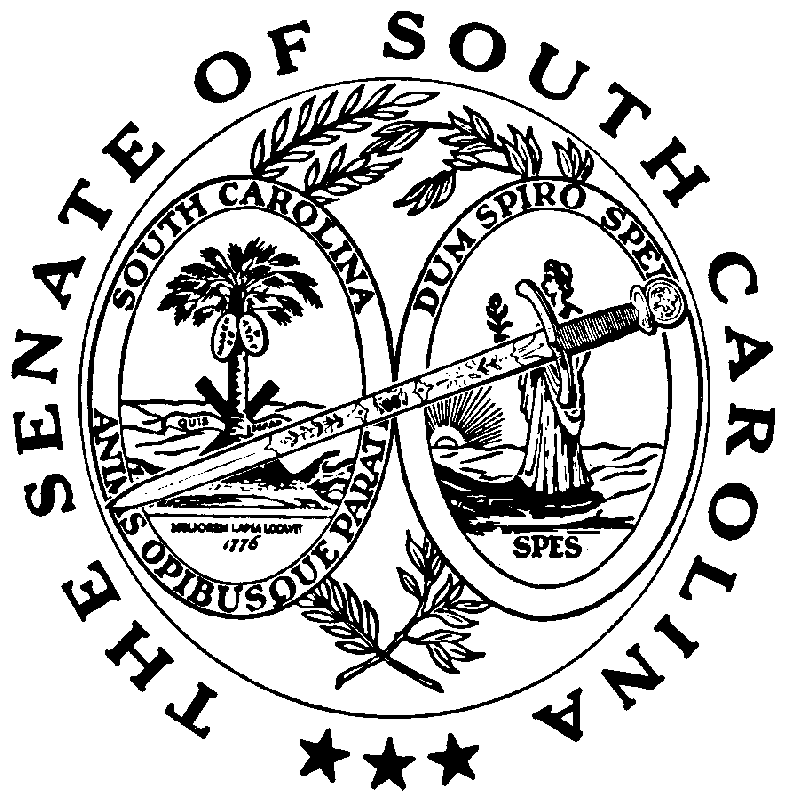 